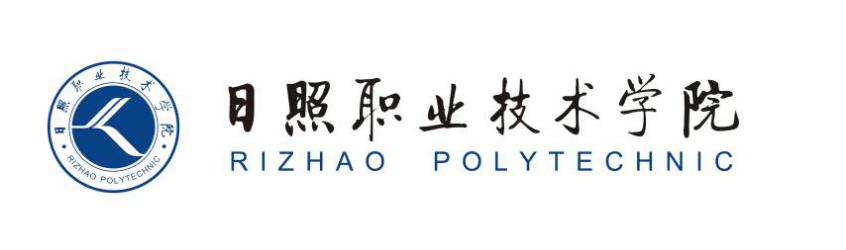 商学系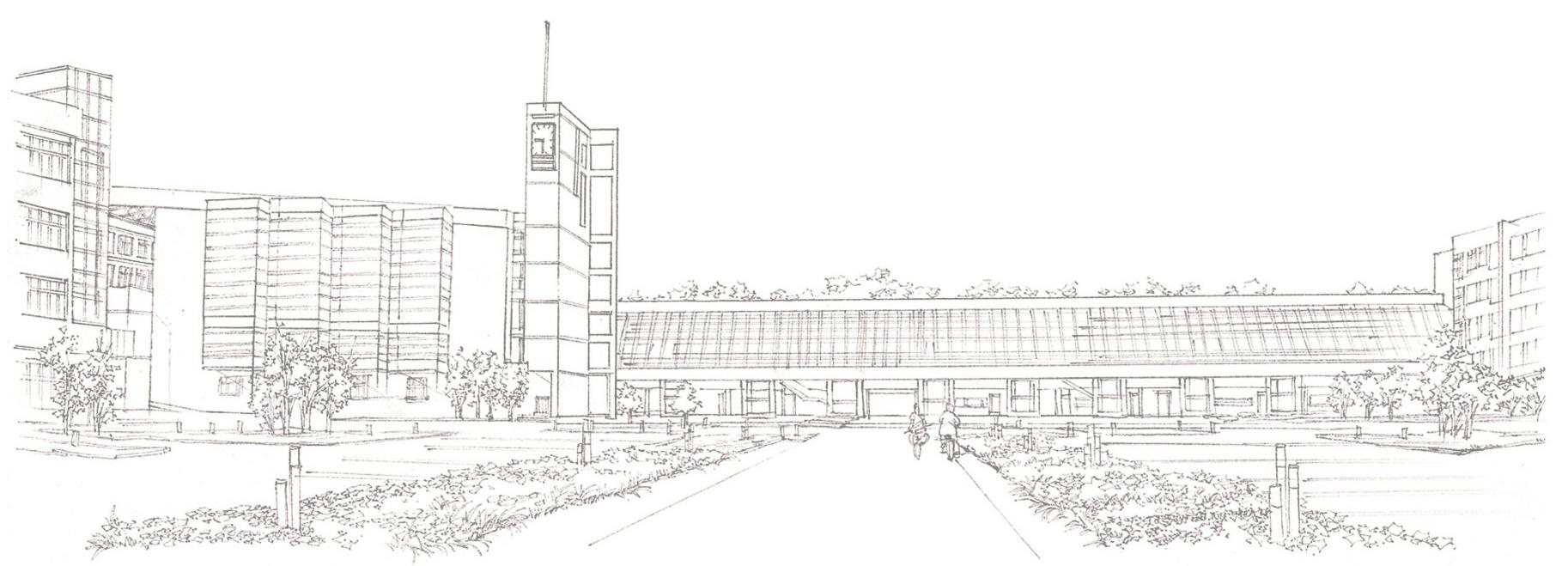 授课题目：案例4 不规则表格的制作授课方式：理论课+实验课      授课时数  3课时【知识目标】：（1）掌握制作不规则表格的方法；（2）掌握单元格的合并与拆分操作方法；（3）掌握拖动表格框线的操作技巧。【能力目标】：能根据实际应用设计出美观实用的表格。【教学重点及难点】： 教学重点：掌握不规则表格的编辑方法。教学难点：表格框线的设置。【教学方法与手段】：教学方法：案例教学法；教学手段：多媒体演示。【教学基本内容与过程】：一、操作要求（1）新建一个Word文档，并将文件保存到“我的作品/案例4”文件夹中，文件名为“住房公积金提取申请表.docx”（2）页面设置：纸张大小为A4，上下左右边距为1.27厘米；（3）表格内的文字为宋体，五号字；（4）整个文档控制在一个页面内完成；（5）参照成品效果样例文档操作。二、操作过程要点讲解教学中，总体的教学方法是：教师首先演示和讲解操作方法（或者播放相应的微课视频），然后，学生操作练习，教师巡回检查学生操作，解答学生的疑难问题。讲解与练习时间分配大概为1:2。为了描述方便，我们人为的将表格分为8个功能区，划分方法大致是从上到下从左到右，如图1所示。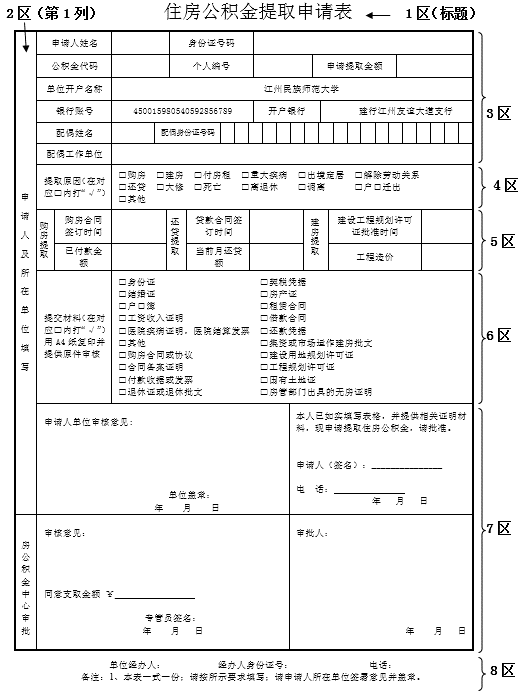 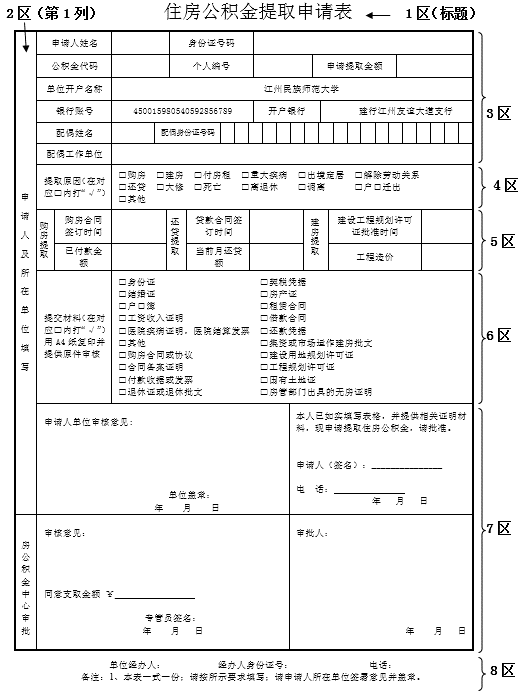 1 页面设置纸张大小设置为A4纸，纸张方向为纵向，页边距比较窄，为上下左右各1.27厘米。2 表格标题区【1区】的操作标题区，就是我们划分的1区，直接在页面上输入文字“住房公积金提取申请表”，然后进行格式设置，将字体设置为宋体，二号字，加粗，居中对齐。3 插入表格插入一个12行，1列的表格。不规则表格，行数列数难于准确确定。我们约定两条水平线之间算作一行，不论行高有多高，单元格内有多少行字。根据案例的特点我们插入一个12行的表格，由于列数较为不规范，我们暂且算1列处理，我们插入12行1列的表格。4 表格功能区【2区】的操作表格【2区】的形状为长条形，跨所有行，可以使用【绘制表格】工具操作较为方便，如图2所示。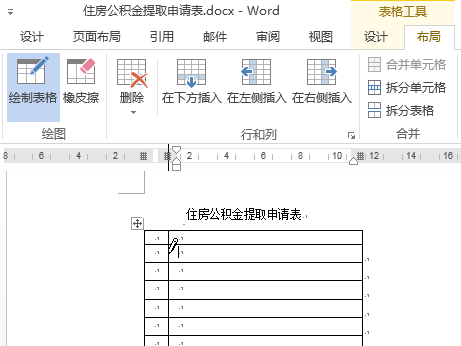 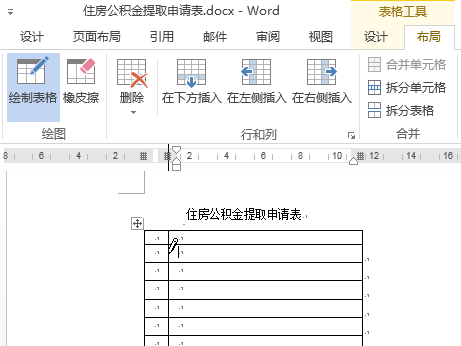 （1）将第一列的前11个单元格合并操作步骤过程如图3所示。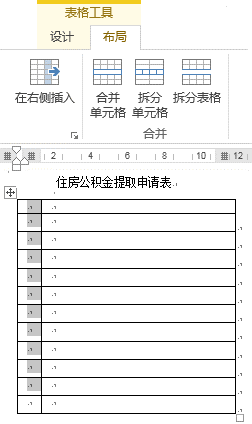 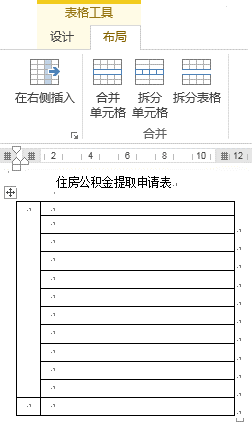 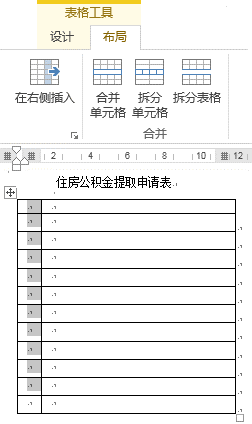 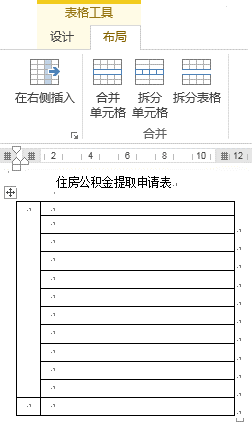 （2）输入文本并设置文本格式.5 表格功能区【3区】的操作表格【3区】效果如图4所示。6 表格功能区【4区】的操作表格功能区【4区】成品效果如图5所示。7 表格功能区【5区】的操作表格功能区【5区】成品效果如图6所示。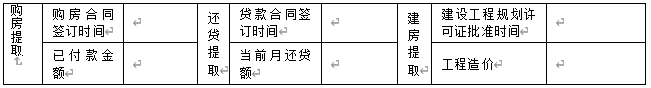 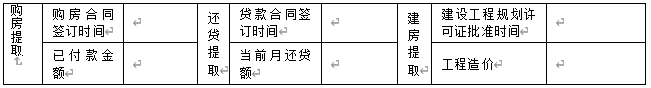 我们首先将【5区】拆分为2行9列单元格，然后通过合并单元格和拖动框线改变它的结构。8 表格功能区【8区】的操作表格功能区【8区】是表格的标注部分，这里把功能区【8区】当做表格的一部分来处理，最初我们插入的表格是12行，1列，照此操作下来，第【8区】刚好是最后一行。如果你在操作中，发现表格的行数已经用完，你可以在表格的末尾插入一行进行操作。三、实训操作教学中，可以首先播放相应的微课视频，让学生掌握操作方法，然后学生动手操作，教师巡回解答学生疑问。实训1 修改错误的表格本实训列举了读者在学习和操作案例4时出现的四处错误，并提出修改方法，如图7所示。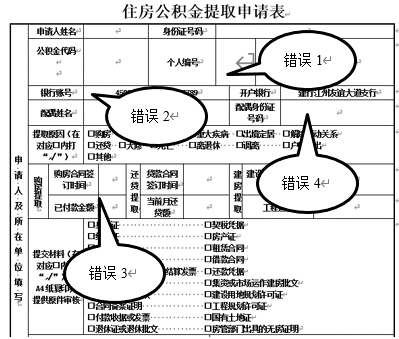 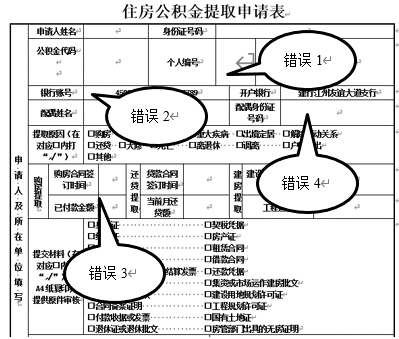 错误1：图中标记的位置（表格的第2行）所在的行行高太大，应缩小行高；错误2：在“银行账号”与“公积金代码”所在的行之间漏了一行，如何插入一行；错误3：图中标志的这条竖线与邻近的竖线断开了，该如何将它们接成一条线；错误4：图中标志处的单元格空间太小，不能容纳18个小单元格，如何将“配偶身份证号码”单元格往左移动，使得填写身份证号码处的空间足够大，要求不影响其他行的结构。实训2 制作一份个人简历操作要求：（1）新建一个Word文档，并将文档保存为“我的作品/案例4/实训2/个人简历”；（2）参考图8制作。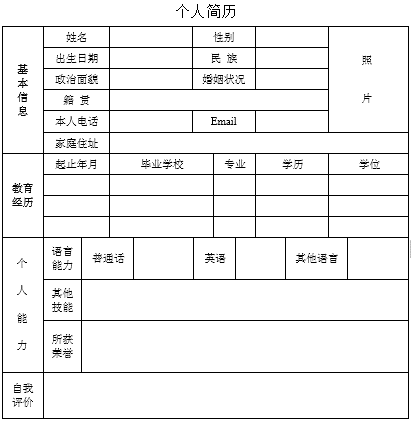 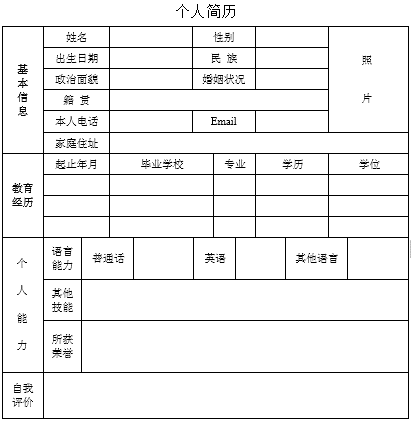 申请人姓名身份证号码公积金代码个人编号申请提取金额申请提取金额申请提取金额申请提取金额申请提取金额申请提取金额申请提取金额单位开户名称江州民族师范大学江州民族师范大学江州民族师范大学江州民族师范大学江州民族师范大学江州民族师范大学江州民族师范大学江州民族师范大学江州民族师范大学江州民族师范大学江州民族师范大学江州民族师范大学江州民族师范大学江州民族师范大学江州民族师范大学江州民族师范大学江州民族师范大学江州民族师范大学江州民族师范大学江州民族师范大学江州民族师范大学江州民族师范大学江州民族师范大学江州民族师范大学银行账号450015980540592856789450015980540592856789450015980540592856789开户银行开户银行开户银行开户银行开户银行建行江州友谊大道支行建行江州友谊大道支行建行江州友谊大道支行建行江州友谊大道支行建行江州友谊大道支行建行江州友谊大道支行建行江州友谊大道支行建行江州友谊大道支行建行江州友谊大道支行建行江州友谊大道支行建行江州友谊大道支行建行江州友谊大道支行建行江州友谊大道支行建行江州友谊大道支行建行江州友谊大道支行建行江州友谊大道支行配偶姓名配偶身份证号码配偶身份证号码配偶身份证号码配偶工作单位图4 表格功能区【3区】效果图图4 表格功能区【3区】效果图图4 表格功能区【3区】效果图图4 表格功能区【3区】效果图图4 表格功能区【3区】效果图图4 表格功能区【3区】效果图图4 表格功能区【3区】效果图图4 表格功能区【3区】效果图图4 表格功能区【3区】效果图图4 表格功能区【3区】效果图图4 表格功能区【3区】效果图图4 表格功能区【3区】效果图图4 表格功能区【3区】效果图图4 表格功能区【3区】效果图图4 表格功能区【3区】效果图图4 表格功能区【3区】效果图图4 表格功能区【3区】效果图图4 表格功能区【3区】效果图图4 表格功能区【3区】效果图图4 表格功能区【3区】效果图图4 表格功能区【3区】效果图图4 表格功能区【3区】效果图图4 表格功能区【3区】效果图图4 表格功能区【3区】效果图图4 表格功能区【3区】效果图提取原因（在对应□内打“√”）□购房 □建房 □付房租 □重大疾病 □出境定居 □解除劳动关系□还贷 □大修 □死亡   □离退休   □调离     □户口迁出□其他图5 表格功能区【4区】效果图图5 表格功能区【4区】效果图